Startreihenfolge Team MAG(5-5/4-3)Bitte die Startpositionen pro Gerät mit „1“ bis „5“ eintragen! „1“ bis „4“ turnen in der Teamwertung, die besten 3 Noten kommen in die Wertung. Der 5. Turner darf als „5“ für sein Mehrkampfergebnis turnen.Bitte bei der technischen Besprechung am Donnerstag, 16.6. um 18.30 Uhr abgeben!Landesverband: Landesverband: 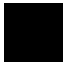 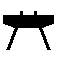 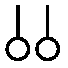 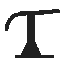 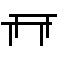 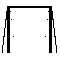 Start-nummerName: